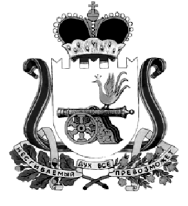 Кардымовский  районный Совет депутатовР Е Ш Е Н И Еот 24.02.2022                                   № Ре-00012Рассмотрев представленный Рассмотрев представленный Администрацией муниципального образования «Кардымовский район» Смоленской области перечень объектов государственной собственности Смоленской области, передаваемых в муниципальную собственность муниципального образования «Кардымовский район» Смоленской области,  письма Департамента имущественных и земельных отношений Смоленской области от 02.02.2022 № 0167/4 и от 04.02.2022 № 0191/4, руководствуясь решением Кардымовского районного Совета депутатов от 28.04.2015 № 32 «Об утверждении Положения о порядке передачи имущества в собственность муниципального образования «Кардымовский район» Смоленской области из других форм собственности, а также о передаче имущества из муниципальной собственности муниципального образования «Кардымовский район» Смоленской области в федеральную и государственную собственность, собственность других муниципальных образований», Кардымовский районный Совет депутатовР Е Ш И Л :1. Утвердить прилагаемый перечень объектов государственной собственности Смоленской области, передаваемых в муниципальную собственность муниципального образования «Кардымовский район» Смоленской области согласно приложению к настоящему решению.2. Просить Департамент имущественных и земельных отношений Смоленской области рассмотреть представленный перечень объектов, подготовить проект распоряжения Администрации Смоленской области о передаче объектов государственной собственности Смоленской области в муниципальную собственность муниципального образования «Кардымовский район» Смоленской области и направить его в Администрацию Смоленской области для принятия соответствующего решения.                                                                                                                       Приложение                                                                           к решению Кардымовского                                                                             районного Совета депутатов                                                                                               от  24.02.2022  № Ре-00012                                                                Переченьобъектов государственной собственности Смоленской области, передаваемых в муниципальную собственность муниципального образования «Кардымовский район» Смоленской областиПредседатель Кардымовского районного Совета депутатов__________________   И.В. ГорбачевГлава муниципального образования «Кардымовский район» Смоленской области___________________ П.П. Никитенков№  п/пНаименование объектаНаименование оснащаемого объектаАдресКоличество металлодетекторовБалансовая стоимостьСтационарный металлодетекторОтдел культуры Администрации муниципального образования «Кардымовский район» Смоленской области 215850, Смоленская область, Кардымовский район, поселок городского типа Кардымово, ул. Ленина, д. 181218 850,00Стационарный металлодетекторАдминистрации Каменского сельского поселения Кардымовского района Смоленской области 215866, Смоленская область, Кардымовский район, деревня Каменка, ул. Центральная, д. 131218 850,00Стационарный металлодетекторМольковский сельский дом культуры-филиал муниципального бюджетного учреждения культуры «Централизованная клубная система» Администрации муниципального образования «Кардымовский район» Смоленской области 215852, Смоленская область, Кардымовский район, деревня Мольково, пер. Школьный, д. 51218 850,00Стационарный металлодетектор Муниципальное бюджетное образовательное учреждение «Тюшинская муниципальная средняя общеобразовательная школа» Кардымовского района Смоленской области215858, Смоленская область, Кардымовский район, деревня Тюшино, ул. Приозерная, д. 751218 850,00Стационарный металлодетекторМуниципальное бюджетное образовательное учреждение «Шокинская основная школа» Кардымовского района Смоленской области215865, Смоленская область, Кардымовский район,  деревня Шокино, ул. Молодежная, д. 161218 850,00